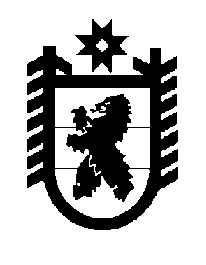 Российская Федерация Республика Карелия    ПРАВИТЕЛЬСТВО РЕСПУБЛИКИ КАРЕЛИЯРАСПОРЯЖЕНИЕот  30 декабря 2015 года № 832р-Пг. Петрозаводск В соответствии со статьей 15 Закона Республики Карелия 
от 18 декабря 2014 года № 1851-ЗРК «О бюджете Республики Карелия на 2015 год и на плановый период 2016 и 2017 годов», Порядком признания задолженности юридических лиц перед бюджетом Республики Карелия по средствам, полученным из бюджета Республики Карелия на возвратной основе, процентам и (или) иным платежам, предусмотренным заключенными с ними договорами, безнадежной к взысканию и ее списания, утвержденным постановлением Правительства Республики Карелия от 17 мая 2005 года № 58-П, и на основании решения Комиссии по вопросам реструктуризации и списания задолженности юридических лиц перед бюджетом Республики Карелия по средствам, полученным из бюджета Республики Карелия на возвратной основе, процентам за пользование ими и (или) иным платежам, предусмотренным заключенными с ними договорами, от 18 декабря 2015 года Министерству финансов Республики Карелия списать безнадежную задолженность юридических лиц по средствам, полученным из бюджета Республики Карелия на возвратной основе, на общую сумму 11 525 997,72 рубля (Одиннадцать миллионов пятьсот двадцать пять тысяч девятьсот девяносто семь рублей 72 копейки) согласно приложению.           ГлаваРеспублики  Карелия                                                              А.П. ХудилайненПриложениек распоряжению ПравительстваРеспублики Карелия от 30 декабря 2015 года № 832р-ППереченьюридических лиц, задолженность которых по средствам, полученным из бюджета Республики Карелия на возвратной основе, подлежит списанию_____________№ п/пКредиторНаименование юридического лицаСумма к списанию всего, по основной сумме кредита (рублей)1.Министерство финансов Республики Карелия ОАО «Айна»33 1782.Министерство финансов Республики КарелияОАО «Судостроительный завод «Аванград»1 646 9323.Министерство экономического развития Республики Карелия ОАО «Судостроительный завод «Аванград»712 3524.Министерство экономического развития Республики КарелияООО «Карелия Профиль»9 133 535,72Итого11 525 997, 72